1) voll /2) weitgehend /3) ansatzweise /4) nichtDurchführung:MATERIAL: Buch S.6-25 Website Prof. Holzheu (http://holzheu-schule.jimdo.com),ERKLÄRUNG: Ich habe den Arbeitsauftrag verstanden.	 NAME:	 ________________________________FEEDBACK:						 UNTERSCHRIFT:  _______________________________							 Wien, am ____________________________1) Fragen zu den Videos der Club bzw. Anwendungen aus dem Lehrbuch:Wie ist die Geschäftsidee? Wie sind die Gründer zu dieser Idee gekommen?Überprüfen Sie die Geschäftsidee. Inwiefern erfüllt diese Ihrer Meinung nach die Kriterien für ein erfolgreiches Vorhaben?Was ist der Nutzen für die Kunden?Welche Aspekte sind bei der Standortwahl zu beachten?Welche Aufgaben sind notwendig nachdem der Standort gefunden wurde?Wie hoch ist der Finanzierungsbedarf und wie erfolgt die Finanzierung.Welche rechtliche Aspekte sind generell zu beachten?Welche persönlichen Voraussetzungen (persönliche Eigenschaften, fachliche Qualifikationen, Familie/Partner) bringen die Gründer mit?Zu welcher Gewerbeart zählt das Unternehmen?Welche allgemeinen Voraussetzungen und welche speziellen Voraussetzungen müssen für die Gewerbeart erfüllt sein?In welcher Rechtsform wird das Lokal betrieben?Was sind die Auflagen durch die Behörden?Wie erfolgt die Aufgabenteilung?Wie erfolgt die Personalauswahl? Was sind die ersten Schwierigkeiten? Wie wird das Lokal eingerichtet? Was sind die Auflagen, damit die Betriebsanlage genehmigt wird? Wie erfolgreich werden die Unternehmer deiner Meinung nach sein? Was kann man aus dem Fallbeispiel lernen?2) Fragen zum Lehrbuch bzw. Recherchen im InternetWie kann man eine Geschäftsidee für ein Unternehmen finden (extern, intern)?Welche Kreativitätstechniken kennen Sie?Was zeichnet eine erfolgreiche Geschäftsidee aus?Denken Sie reicht eine erfolgreiche Geschäftsidee für den nachhaltigen Geschäftserfolg aus? Begründen Sie Ihre AntwortFragen, die erst am Ende Unternehmensgründung beantwortet werden sollenWorin bestehen die Vorteile und die Nachteile einer Unternehmensübernahme?Was versteht man unter Franchising?Was zeichnet eine erfolgreiche Geschäftsidee aus?Welche persönlichen Voraussetzungen sollte man mitbringen um als Unternehmensgründer geeignet zu sein?Was sind die Vorteile und was sind die Nachteile einer Gründung mit Partner gegenüber der Gründung ohne Partner?Unter welchen Voraussetzungen liegt eine gewerbliche Tätigkeit vor?Nennen Sie die allgemeinen Voraussetzungen, die erfüllt sein müssen, um eine Gewerbeberechtigung zu erhalten.Was versteht man unter einem Befähigungsnachweis? Kann man ohne Befähigungsnachweis tätig werden?Welche Gewerbearten unterscheidet man?Was versteht man unter Zuverlässigkeitsprüfung im Zusammenhang mit reglementierten Gewerben? 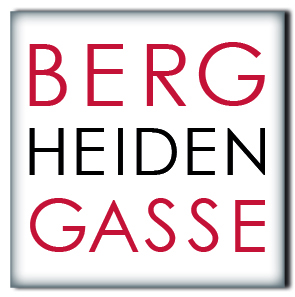 Offenes Lernen:
ArbeitsauftragOffenes Lernen:
ArbeitsauftragOffenes Lernen:
ArbeitsauftragOffenes Lernen:
Arbeitsauftrag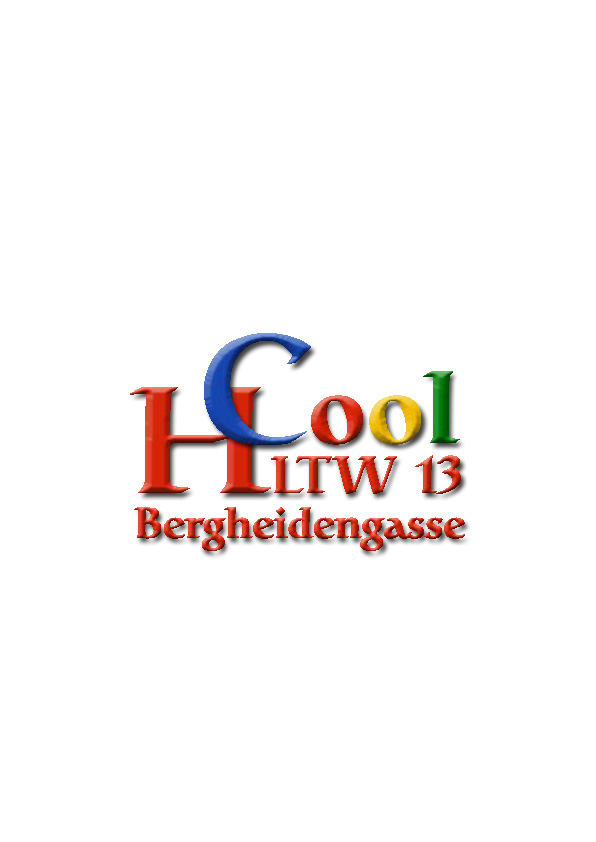 2HRDUnternehmensgründungUnternehmensgründungUnternehmensgründungUnternehmensgründungSchuljahr:
2018/2019Schuljahr:
2018/2019Schuljahr:
2018/2019Schuljahr:
2018/2019Schuljahr:
2018/20192HRDBVWBVWBVWBVWSchuljahr:
2018/2019Schuljahr:
2018/2019Schuljahr:
2018/2019Schuljahr:
2018/2019Schuljahr:
2018/2019Arbeitsbeginn: 1. SeptemberwocheArbeitsbeginn: 1. SeptemberwocheFertigstellung: Sozialform:… + L= mit LehrerinKontrolle der Abgabe:Kontrolle der Abgabe:Kontrolle der Abgabe:Kontrolle der Abgabe:Kontrolle der Abgabe:Kontrolle der Abgabe:LERNZIELE:LERNZIELE:LERNZIELE:LERNZIELE:LERNZIELE:LERNZIELE:Ziel erreicht:
SelbsteinschätzungZiel erreicht:
SelbsteinschätzungZiel erreicht:
SelbsteinschätzungZiel erreicht:
SelbsteinschätzungLERNZIELE:LERNZIELE:LERNZIELE:LERNZIELE:LERNZIELE:LERNZIELE:12341) Ich kann mögliche Entwicklungen einer Geschäftsidee aufzeigen1) Ich kann mögliche Entwicklungen einer Geschäftsidee aufzeigen1) Ich kann mögliche Entwicklungen einer Geschäftsidee aufzeigen1) Ich kann mögliche Entwicklungen einer Geschäftsidee aufzeigen1) Ich kann mögliche Entwicklungen einer Geschäftsidee aufzeigen1) Ich kann mögliche Entwicklungen einer Geschäftsidee aufzeigen2) Ich kann rechtliche /organisatorische Rahmenbedingungen der Unternehmensgründung beschreiben2) Ich kann rechtliche /organisatorische Rahmenbedingungen der Unternehmensgründung beschreiben2) Ich kann rechtliche /organisatorische Rahmenbedingungen der Unternehmensgründung beschreiben2) Ich kann rechtliche /organisatorische Rahmenbedingungen der Unternehmensgründung beschreiben2) Ich kann rechtliche /organisatorische Rahmenbedingungen der Unternehmensgründung beschreiben2) Ich kann rechtliche /organisatorische Rahmenbedingungen der Unternehmensgründung beschreibenIch kann aus den Entscheidungen für die Unternehmensgründung aus 1+2 ableitenIch kann aus den Entscheidungen für die Unternehmensgründung aus 1+2 ableitenIch kann aus den Entscheidungen für die Unternehmensgründung aus 1+2 ableitenIch kann aus den Entscheidungen für die Unternehmensgründung aus 1+2 ableitenIch kann aus den Entscheidungen für die Unternehmensgründung aus 1+2 ableitenIch kann aus den Entscheidungen für die Unternehmensgründung aus 1+2 ableitenSOZIALE LERNZIELESOZIALE LERNZIELESOZIALE LERNZIELESOZIALE LERNZIELESOZIALE LERNZIELESOZIALE LERNZIELESOZIALE LERNZIELESOZIALE LERNZIELESOZIALE LERNZIELESOZIALE LERNZIELEIch frage Mitschüler oder den Prof. wenn ich nicht weiter weißIch frage Mitschüler oder den Prof. wenn ich nicht weiter weißIch frage Mitschüler oder den Prof. wenn ich nicht weiter weißIch frage Mitschüler oder den Prof. wenn ich nicht weiter weißIch frage Mitschüler oder den Prof. wenn ich nicht weiter weißIch frage Mitschüler oder den Prof. wenn ich nicht weiter weißNrAufgabe / ProblemstellungSozialformPflicht/Wahlerledigt1.Sehen Sie sich die Videos zum Fallbeispiel „Der Club“ an und bearbeiten Sie die beigefügten Arbeitsblätter in Partnerarbeit.Pflicht